Please, read the manual very carefully before connecting and starting any of our devices.In case of doubt please contact our company between 8am and 4pm.Contents:GENERAL FEATURESATTENTION!!! Since this manual applies to several very similar types of thermostats, from hereon we will only refer to the name of the more complex thermostatdesignated as GC207.The Standalone Control Block (SBR), hereinafter referred to as GC207, is a modern, convenient and easy-to-use device. The Controller is a microprocessor-based device manufactured using Surface Mount Technology (SMT).Thanks to the two-piece housing and innovative technical solutions, GC207 can be used in any piece of furniture and in a simple cold room. Operating under a safe 5V voltage, the control panel can be mounted anywhere, without the need for cutting additional holes and guiding many power supply cables far from the controlled appliances.GC207 is equipped with two temperature sensors, the possibility of connecting the door opening sensor to the control panel or executive module – they work then under a safe 5V voltage and five outputs enabling direct connection of devices operating under 230V with the load capacity as in Table 1.When used in refrigeration equipment, GC207 stabilises the temperature and controls automatic defrosting, the period of which can be adjusted to specific ambient conditions; it also has a button for manual defrosting of the evaporator.Versions with a light switch operating independently of the main switch are available.These thermostats do not require any special maintenance; the keypad is made of a special type of foil resistant to high temperatures and most chemical agents. Never use sharp items to clean the foil, just wipe the front panel with a moist cloth.MARKING AND SPECIFICATIONSModel designation:	GC207.0X0X – number denoting the version of the controller– 4-relay controller controlling the following devices:compressor/fan/heater or valve/second compressorThe keypad of the controller panel is made without the light button.The standard DD input allows the connection of an additional sensor, the selection of which depends on the r6 parameter. Depending on the setting of this parameter, we can connect a door opening (mechanical or magnetic) sensor or an additional temperature sensor acting as a thermometer (for r6=3).– 5-relay controller controlling the following devices: compressor/light/fan/heater or valve/second compressor The keypad of the controller panel is made with a light button.The standard DD input allows the connection of an additional sensor, the selection of which depends on the r6 parameter. Depending on the setting of this parameter, we can connect a door opening (mechanical or magnetic) sensor or an additional temperature sensor acting as a thermometer (for r6=3).– 5-relay controller controlling the following devices: compressor/light/fan/heater or valve/second compressorController panel keypad made with light button.The standard mounted input 1-2-3 allows the connection of an additional sensor, the selection of which depends on the r6 parameter. Depending on the setting of this parameterwe can connect an optical door opening sensor or an additional temperature sensor acting as a thermometer (for r6=3).Table 1: Designation of relays and output loadsAttention!!!Currents given in the table are the currents consumed by individual devices during normal operation and include the starting currents of these devices!!!The total current consumed simultaneously by the devices must not exceed 10A!!!HOW TO ORDERThe order should specify:Full name of the controller, e.g. GC207.02.Length of the ribbon connecting the executive module and the keypad panel (the standard length of the ribbon is 1m).Length of temperature sensors (standard sensor lengths are 2.5m and 3.0m).Length of the cable to the door opening sensor (standard: to the reed switch 2.0m; to optical sensor 2.5m).You can also order additional door opening sensors operating in an entirely contactless manner:magnetic sensor with range of 1-2cm,optical sensor with a range of 1-2cm.DELIVERY, INSTALLATION AND CONNECTIONCut a hole measuring 20x30mm in the designated place in the device, and if the panel masking is not used, the hole should be 58x109mm.The executive module should be placed on the rail and locked with a latch. In the case of store devices, it is REQUIRED to mount the SBR executive module with the mounting strip facing down!!!Any metal elements through which the GC207 or its cables are passed should be filed down or otherwise secured.It is not permitted to mount the GC207 allowing the direct impact of water on it (e.g. water condensing on the lower cover of the display case), touching the evaporator drain pipe, etc. and causing significant changes in its temperature in relation to the ambient temperature (e.g. mounting in the immediate vicinity of the compressor and its accessories, cooled and heated elements).Cut the ribbon connecting the panel with the executive module to the desired length plus 2-3cm. Then, after putting it through all the passages, cut its ends again at a right angle and clamp the plugs on it so that the end of the ribbon is hidden inside them for about 0.5mm. The ribbon must be introduced perpendicularly to the plug and tightened without the possibility of any twisting or non-parallel arrangement. Connecting the ribbon to the connectors see CHAPTER XI.After mounting the GC207, connect the power cables in accordance with the description on the casing of the executive module. Depending on the GC207 version, some outputs may not be used – they will not be described on the label with the description, and in the type designationzeros will be inserted in the appropriate places – no wires must be connected to these outputs!!!Remember to connect the jumper supplying the P5 relay – see the sticker on the casing of the executive module. If this jumper is not connected, there will be no power at the P5 output.All cable surpluses are shortened by cutting or rolling and fastening them with special plastic ties. The cables must be securely fastened along their entire length and must not touch the compressor and its accessories.After connecting the device to the power supply, there may be voltage on the lighting cable, regardless of switching the device on or off with the  button, therefore the starter or fluorescent lamp can be replaced only with the power cord disconnected from the socket!!!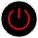 THE SAME CONDITION APPLIES TO ANY OTHER REPAIRS!!!If heaters are used, their power must be selected so that in the event of a failure of the GC207 or the contactor and switching them on permanently, there is no possibility of fire or destruction of the device. If high-power heaters are used, it is absolutely necessary to use a safety thermostat on the evaporator, this thermostat should operate differently, e.g. a mechanical thermostat.INSTALLATION OF SENSORS, TYPES OF COVER SHELLSFor each type of manufactured device, the place of mounting the chamber and evaporator sensor, as well as the SBR setting should be selected experimentally. It is absolutely forbidden to change the place or method of mounting the sensors and SBR settings without conducting new tests regarding temperature stabilisation and defrosting of the device!!!Mounting the chamber sensor must be carried out in such a way that it does not touch the food and is not exposed to damage during cleaning of the device.A special plastic holder can be used to attach this sensor. This solution results in a fast (time delays on/off see chapter VI point 7 and 8) reaction in the sensor and the entire thermostat to a change in the air temperature in the device. If it is advisable or necessary to slow down and “smooth” the reaction time of the sensor to temperature changes, we suggest screwing it to a metal element of the device.The evaporator sensor should be mounted in a way that ensures maximum solid and reliable contact with the evaporator lamella and in such a place where the ice stays the longest during defrosting. Its attachment should prevent it from being pushed out by accreting ice. Sensors should be mounted vertically, if possible, with the cable coming out at the bottom of the sensor.The sensor cables can be shortened or extended in any way, however, observing the following rules:do not cut the sensor cable at a distance of less than 0.5m from the shellit is not recommended to extend the sensor cable beyond 20m.THE WAY OF CONNECTING THE SENSOR CABLES TO THE SENSOR TERMINALS OF THE ACTUATOR MODULE IS FREE!!! (similar to the method of inserting the plug into the ~230V socket)to extend the cables, we suggest using an OMY 2x0.5mm cableconnection of cables in case of extension should be done very carefully, each pair of wires is soldered and heat-shrinkable sleeves are put on them; then, the place of connection should be flooded with waterproof silicone and another heat-shrinkable sleeve should be clamped on itends of the wires connected to the SBR should be whitened with tin.GENERAL OPERATION PRINCIPLESGeneral InformationAfter connecting power supply the device performs a 3-second initialising procedure during which the display shows two dots for a second, controller software release for another second, and two dots again. During this time, none of the controlled devices is switched on.After performing the start-up procedure from point 1, two horizontal dashes will light up in the middle segments of the display, indicating the “energized” state – if the device has not been previouslyswitched on!!! The device is started by pressing the button . The display shows value of the temperature indicated by the chamber sensor.After pressing and holding  for 0.5 seconds, the display will start flashing and show the temperature of the evaporator, after another 5 seconds GC207 will automatically return to reading the temperature from the chamber. Attention!!! This function also works during defrosting when 'dF' lights up on the display. You can also see the temperature from the chamber sensor by pressing  for 0.5 seconds, the display will start showing (without blinking) the chamber temperature, after another 5 seconds GC207 will automatically return to displaying 'dF'.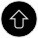 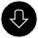 Compressor activation is indicated by lighting of a small red diode (dot) in the lower right corner of the temperature display. This allows easier checking of possible system malfunctions.If the compressor is to be switched on, the P5 compressor is switched on and then, after 6 seconds, the P1 compressor. Similarly, in case of switching off, P5 is switched off first and after 6 seconds P1.Should the compressor be switched on, but it is not due to the activation of one of the protections (see point 7, 8), the dot indicating the compressor operation will blink. After the set protection time has elapsed, the dot will light up permanently and the compressor will be turned on.The delay in switching on the compressor after reaching its activation temperature (temperature set by the user minus the lower hysteresis value) is 30 seconds. If the temperature drops during that period, the system re-checks if the 30-second condition has been exceeded. This is to protect the compressor from unnecessary activation, for example caused by putting goods in, draughts, etc.Every time the temperature setting is reached (the user temperature setting plus the upper hysteresis value) and after every power outage or drop below 175V, the GC207 allows to re-activate the compressor for the time determined by the 'c2' parameter. However, if the 'c2' = 0min, then the protection after power outage continues for 60 seconds.After switching on the device with the  button, there is a 5-second delay in switching on the compressor. Please note that this will cancel the current loss protection from point 7 – this also applies to the time specified by the 'c2' parameter after the compressor has been turned off. This allows quicker checking of the compressor operation.The controller is equipped with alarms indicating sensor failures. The behaviour of the controller will be different depending on which sensor has been damaged.If the chamber temperature sensor is damaged, the A1 message will be displayed. The controller will turn on the compressor in a time cycle (so-called timer control) according to the times specified in the 'c8' and 'c9' parameters. Defrosting will operate normally.Failure of the evaporator sensor will cause the A2 alarm to be displayed. Manual and automatic defrosting operation is blocked!!! The only way to defrost the device is to turn it off with the  button and wait for the ice to melt naturally.If there is a failure of two sensors at the same time, only the A1 alarm will be displayed. Once the chamber sensor is repaired, the A2 alarm will be activated.If a buzzer has been installed in the controller – see Chapter II, the controller signals pressing each button by beeping the buzzer. When the controller is turned off (two horizontal lines on the display), the buzzer signals only pressing  and .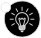 The lighting is switched on and off after pressing the button. This is signalled by a green LED next to the button. If the light is switched on due to the door opening, this LED does not light.The  button works independently of the thermostat's power switch .DefrostingIf additional defrosting is required due to difficult working conditions, press the  button. The green LED on the  button will then be on continuously and the display will show 'dF' instead of the temperature measurement, at which point the device will enter the defrosting cycle.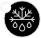 If defrosting takes place and the temperature on the evaporator is higher than the value set in the 'd2' parameter, the device will enter the defrosting exit phase after about 10 seconds and once completed, it will resume operating.If defrosting occurs and the temperature on the evaporator is lower than the value set in the 'd2' parameter, the GC207 will start defrosting and after reaching the temperature specified in the 'd2' parameter, it will enter the defrosting exit procedure (this state is signalled by the blinking of the green diode on the  button), in the version with heaters, the defrosting exit procedure is performed, consisting of two successive phases:	dripping phase – in which the compressor and evaporator fans are off for the time set by the 'c3' parameter	evaporator freezing phase – in which only the compressor operates in order to lower the evaporator temperature to the temperature defined by the 'd5' parameter before restarting the fans. The maximum and non-extendable freezing time, regardless of the evaporator reaching the 'd5' temperature, is defined by the 'c4' parameter.The procedure of exiting the defrosting is completed by starting the fans, turning off 'dF' on the display and switching off the blinking of the green LED on the  button.In the absence or not of fans connected to the SBR, the system will behave as if they were installed.Defrosting will be completed after reaching the temperature set in the 'd2' parameter on the evaporator or after exceeding the time set in the 'c1' parameter.After switching off 'dF' and the end of defrosting, the display will show the temperature stored just before the start of defrosting for the time specified in the 'c7' parameter – this is to prevent complaints due to “rapid temperature jumps in the device”'.The system behaves in the same manner for manual and automatic defrosting.Principle of operation of the door opening sensorIf the door is opened, the fan stops immediately and in GC207, depending on the setting of the 'r7' parameter, the light may be turned on. The temperature reading is shown in the display.After 30 seconds, if the door has not been closed, the word 'dr' is displayed continuously on the display. For the controllers with buzzer installed, a short beep is emitted and repeated every 30 seconds.If the door has still not been closed after the time specified in the 'r8' parameter, the alarm is activated, signalled by the flashing of the display with the word 'dr' and by a beep in the version of the controller with a buzzer. At the same time the compressor is switched off.If, after opening the door, R8 = 0 the alarm is immediately activated.You can cancel the alarm by pressing any key. Closing the door deactivates the alarm and restores normal operation.The Controller allows connection of both a mechanical door opening sensor, which is closed when the door opens (r6=01), as well as a mechanical or magnetic sensor which is opened when the door is opened (r6=02).HysteresisWhen programming the 'd0' and 'd1' parameters (the minimum and maximum temperature that can be set by the customer), remember that the 'd3' hysteresis value causes an additional 'pull' of the temperature down and up from the temperature set by the user.This is of particular importance in the case of devices 'plus', which should always work above 0ºC.As a manufacturer of a refrigeration device, in this case a cooling counter (positive temperatures), we require that the device enabled operation be only within the range of temperatures that do not exceed the below specified values: Switch off min.: 2ºC. Switch on max.: 10ºCON/OFF DIAGRAMS FOR INDIVIDUAL ASSEMBLIES OF THE APPLIANCEA thick line means switching on, and a dashed line means switching off individual devices. Defrosting exit consists of two phases – see chapter V p.3.The “Downtime” field means switching off, and “Work” – switching on of the compressor due to exceeding the programmed temperature, of course, taking into account the value of the programmed hysteresis, parameter 'd3'. The heater in Fig. 1 is designed to heat the tray and/or the water drain hose from the evaporator. The heater in Fig. 4 is only intended to heat the evaporator drain hose.ERROR IN PARAMETERS SETTING WILL RESULT IN WRONG OPERATION OF THE DEVICE!!!The first 6 figures refer to the setting of the 'r0' = 00 parameter – the fan is switched on during defrosting as in program version 01.1. Defrosting by compressor stoppage 'r1'=01, fans run only together with the compressor 'r2'=00,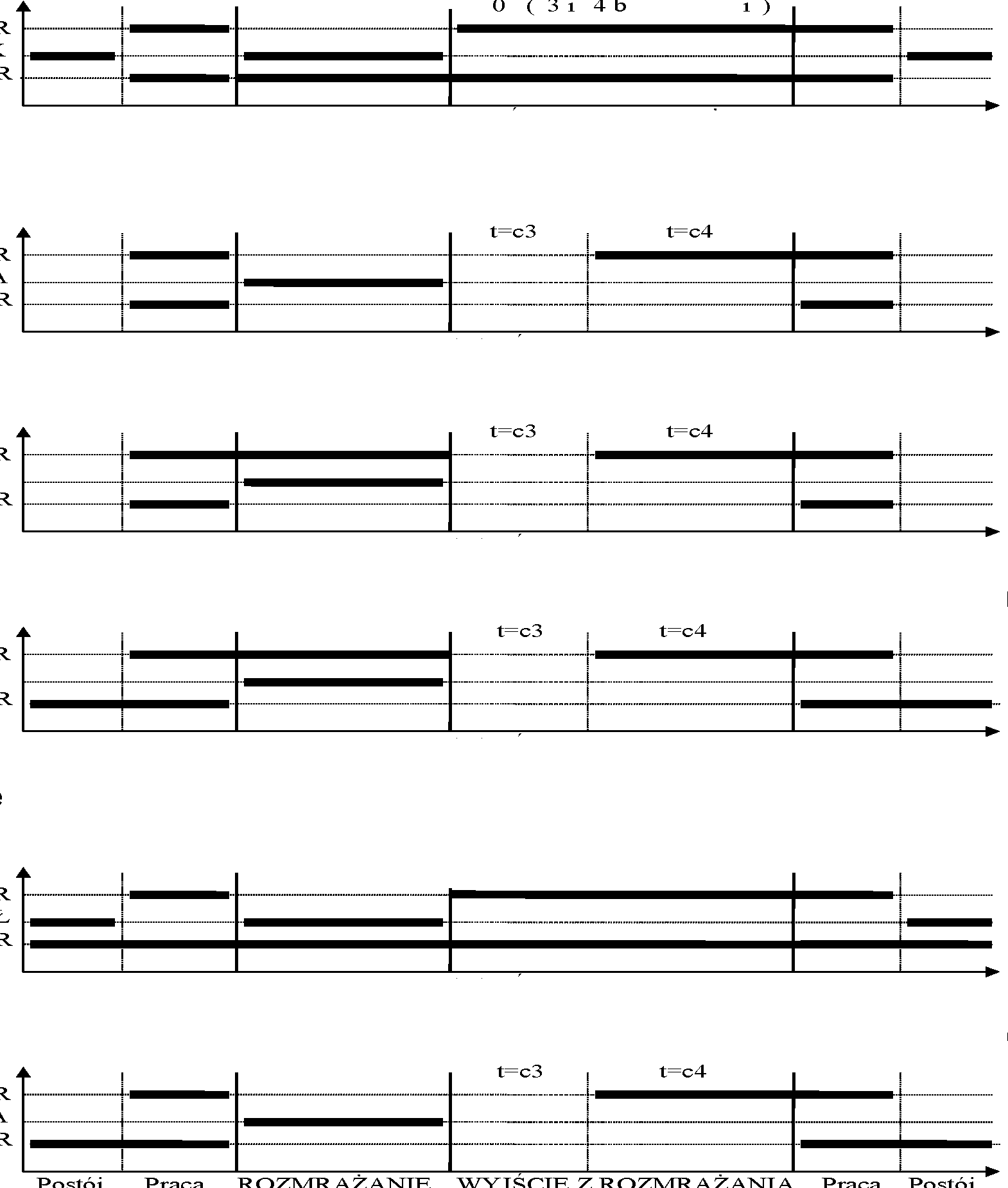 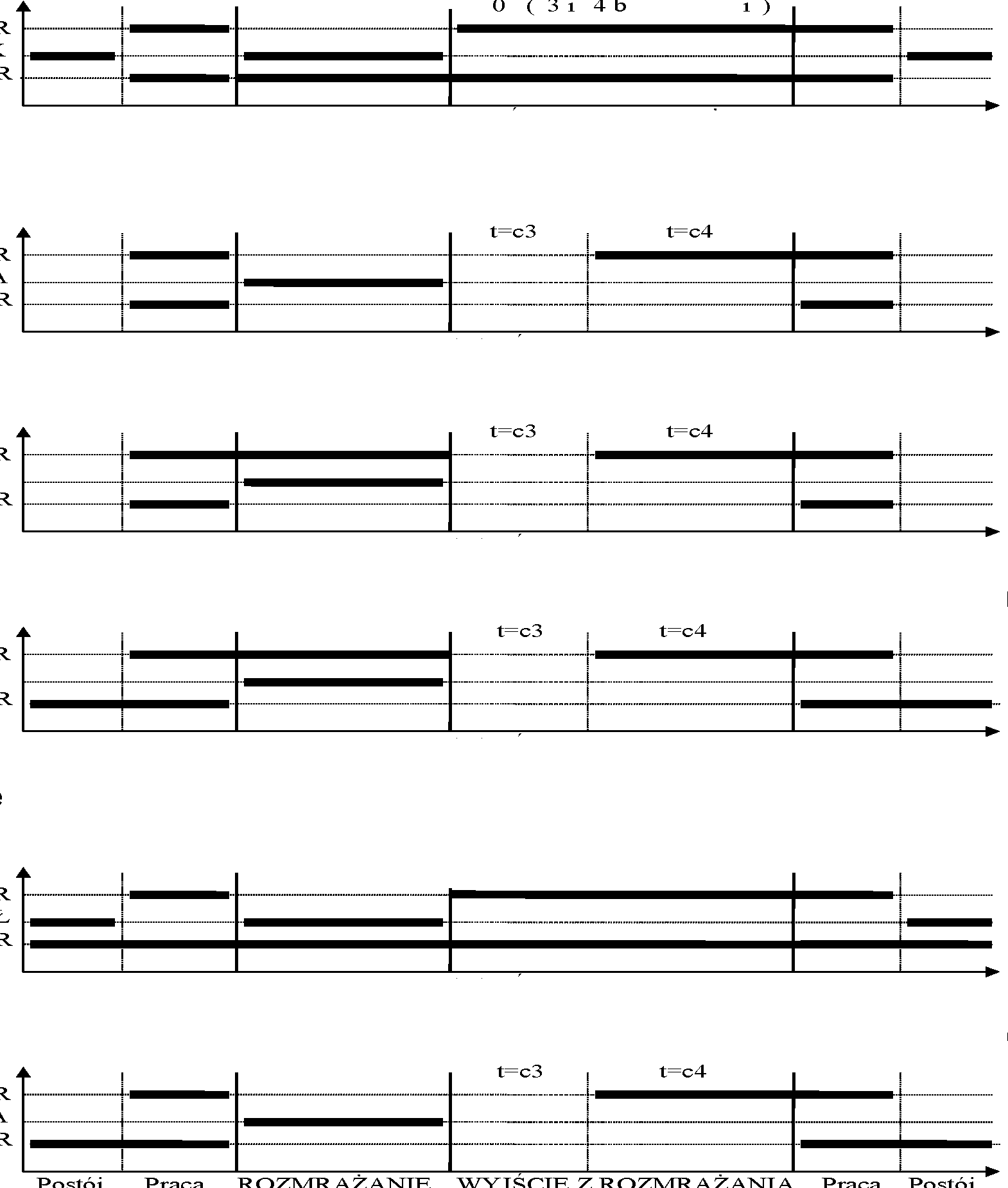 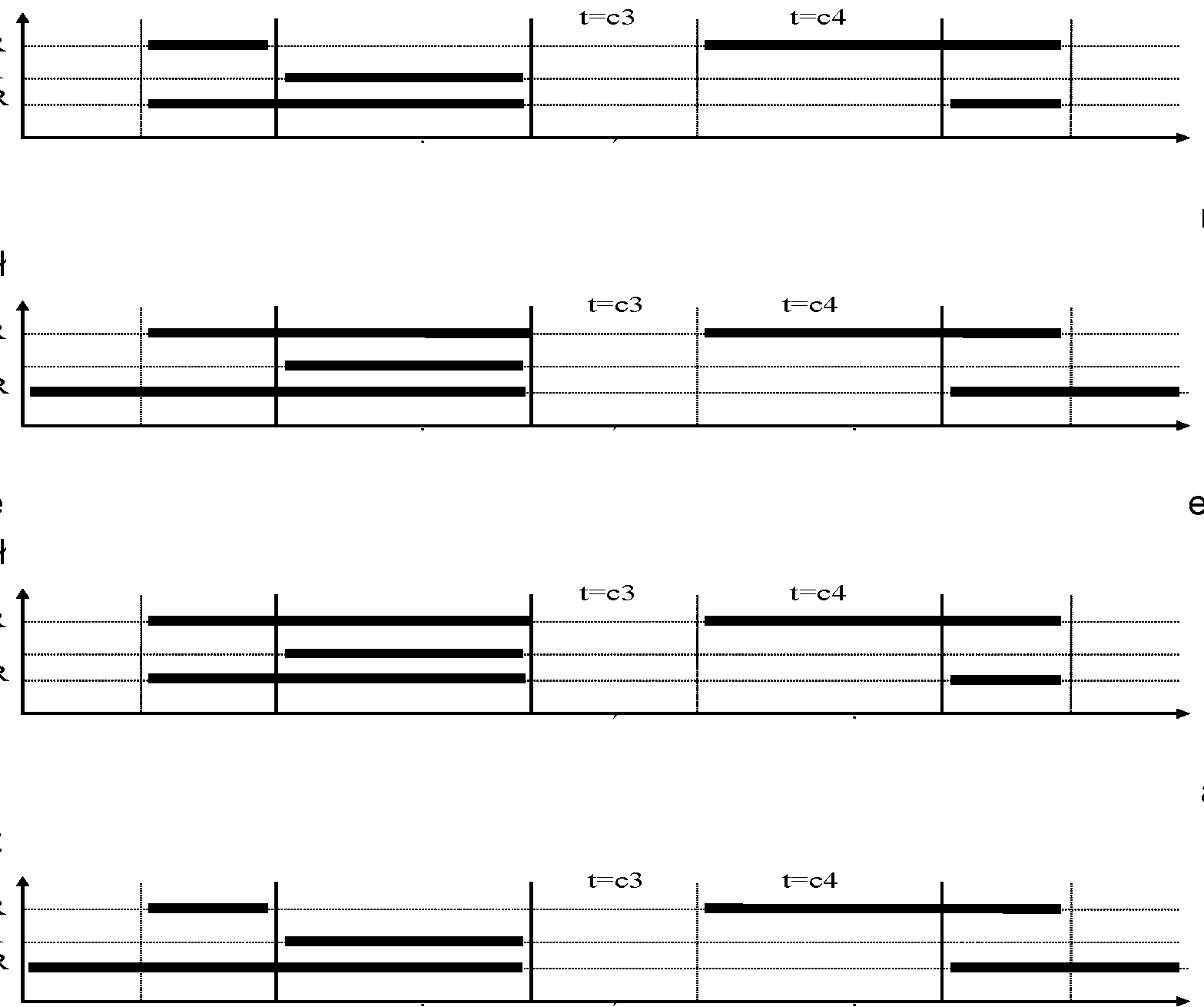 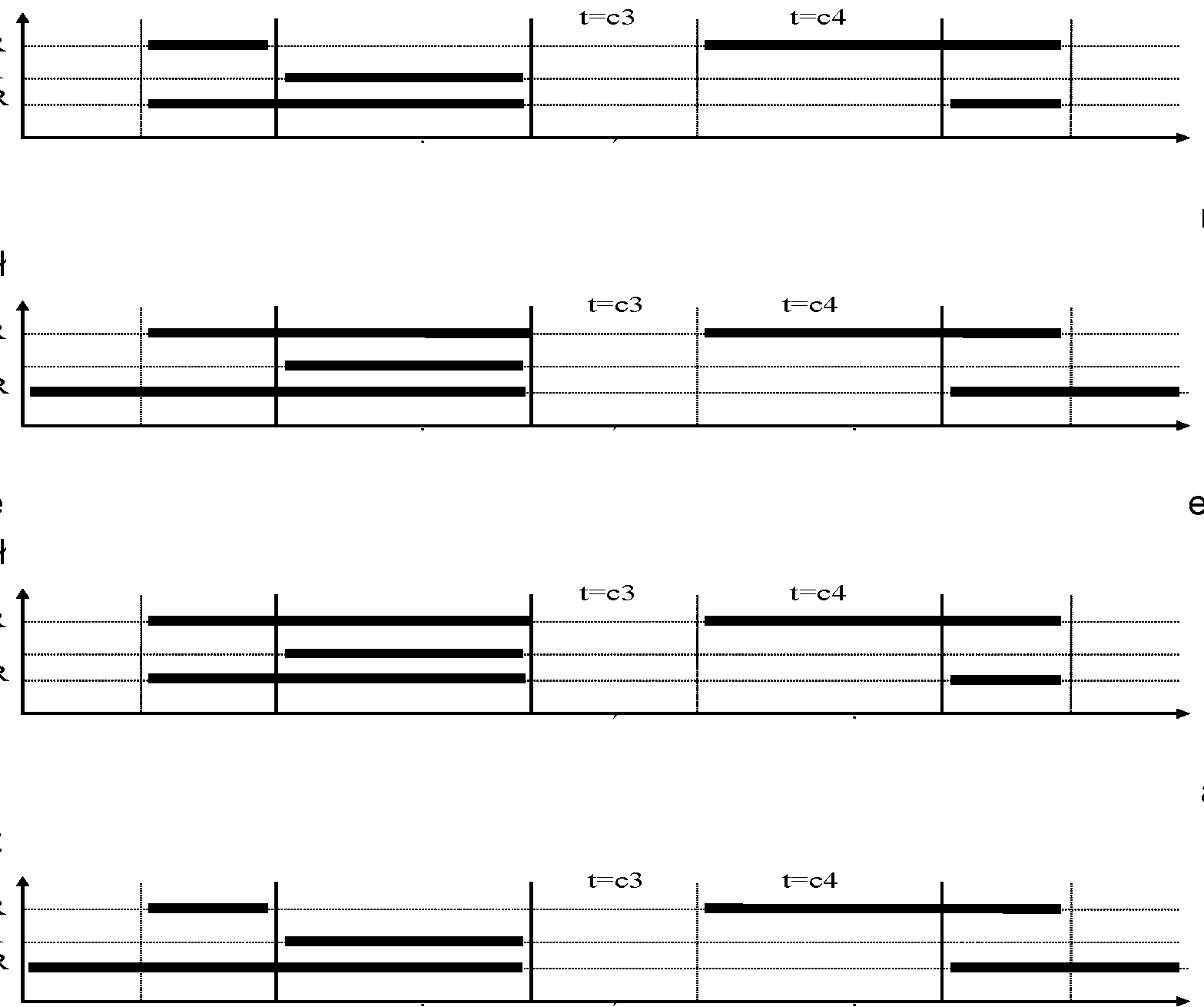 SETTING THE SYSTEM PARAMETERSOnce the device is started and checked for proper operation (default settings are factory set) you can begin to enter the system parameters of the GC207.To do this, turn off the device with the  button. Then press the  and  buttons and while holding them press the  button. Keep all three keys pressed for 3 seconds. Releasing any of the keys during that period will cause exiting the programming mode. After doing this, the diodes on the buttons  and  should start flashing and the display will show 'c0' for one second. Then the previously set value for the parameter will be shown. Now, use  to enter the desired settings, each longer holding of the button will cause fast “scrolling” of the indications. Then press  to accept the entered data and move on to entering the next parameter.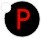 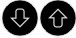 It is possible to introduce partial settings, if you do not want to change a given setting, press  and GC207 will go to the next parameter.Attention!!!The manufacturer of the refrigeration equipment can block access to some or even all parameters from the keypad using a computer programmer. In this case, when you try to change the settings of a locked parameter, the 'bL' message will appear on the display for about 1 sec.Notes on SBR programming:THE RESPONSIBILITIES OF THE COOLING EQUIPMENT MANUFACTURER AND THE SERVICE TECHNICIAN INCLUDES INTRODUCING NEW SETTINGS NECESSARY FOR NORMAL OPERATION OF THE DEVICE!!!Programming should be carried out carefully, it is best to write down the values of individual parameters on a piece of paper beforehand. Please note that any error in some parameters will result in very serious consequences, including damage to the goods and the refrigeration equipment.After programming and starting the device, check its operation and once again check if the system parameters are set correctly.It is absolutely forbidden to provide the end user with a service manual or information on how to program the SBR system parameters. The end user should make only a copy of point IX in this manual.Table 2: Designation of parametersTROUBLESHOOTINGRETURNING FOR REPAIRPPUH GECO reserves the right to refuse to accept the device for free repair if the seals are found to be broken!!!P.P.U.H. Geco Sp. z o.o. is not liable for losses and damage resulting from the fact that the manufacturer of the refrigeration device or its service provided the final customer with information on how to make changes to the SBR system data, incorrect or unprofessional assembly, and for losses caused by malfunction of the device.METHOD OF PRODUCING THE RIBBON CONNECTING THE PANEL AND THE ACTUATOR MODULEBLOCK DIAGRAM OF THE STANDARD VERSION OF THE ACTUATOR MODULE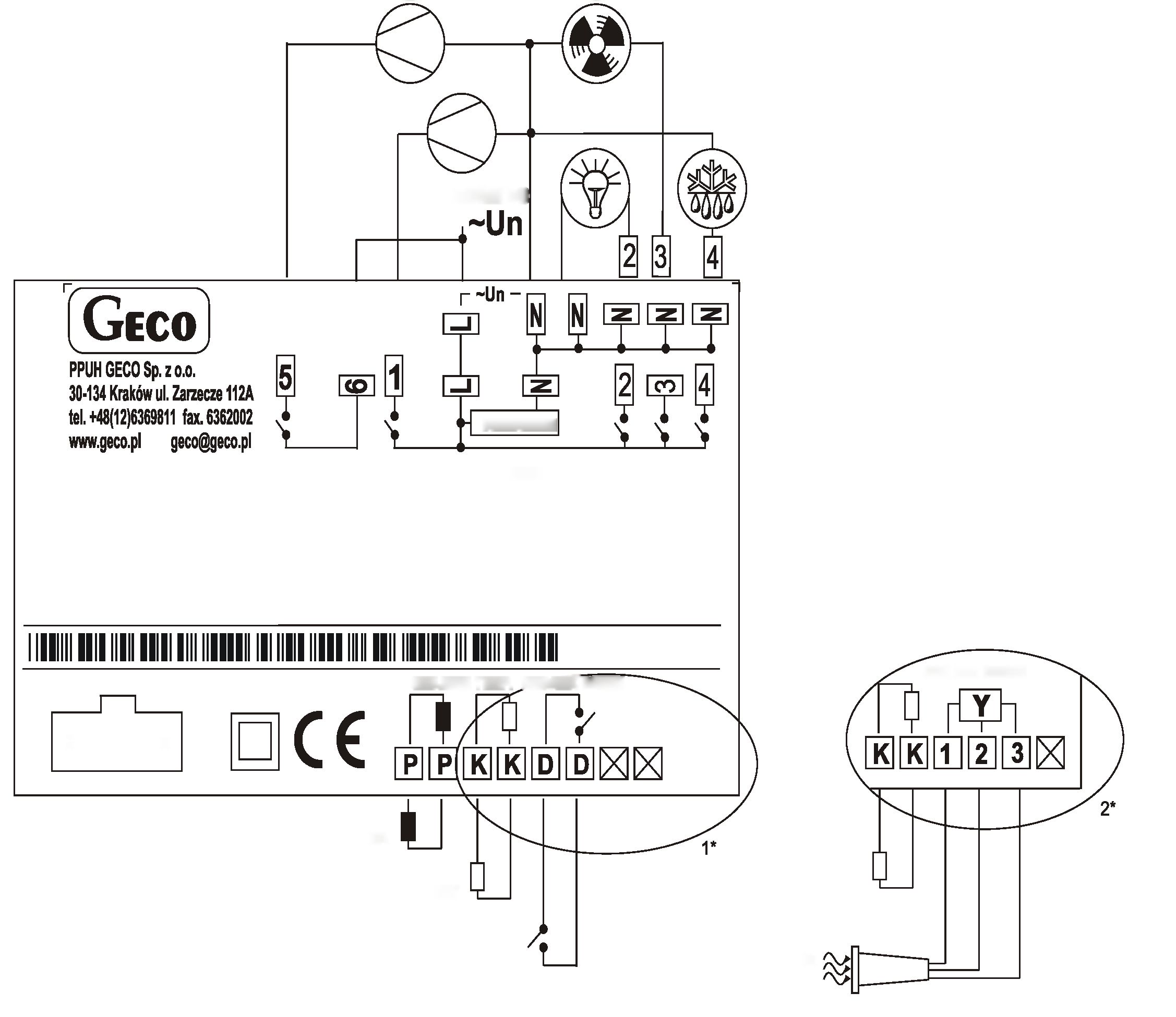 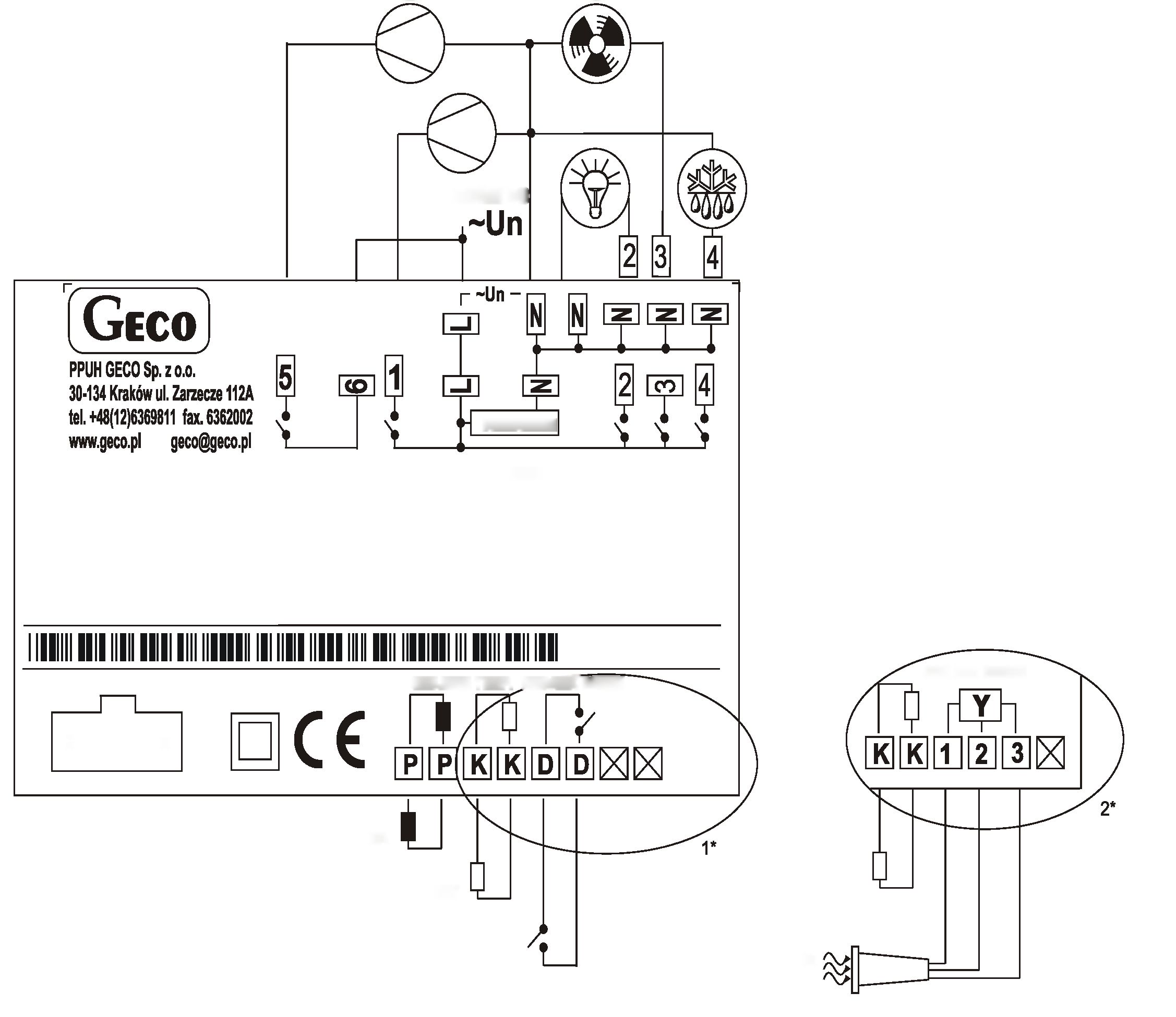 BLOCK DIAGRAM IN THE EXTENDED VERSION OF THE EXECUTIVE MODULE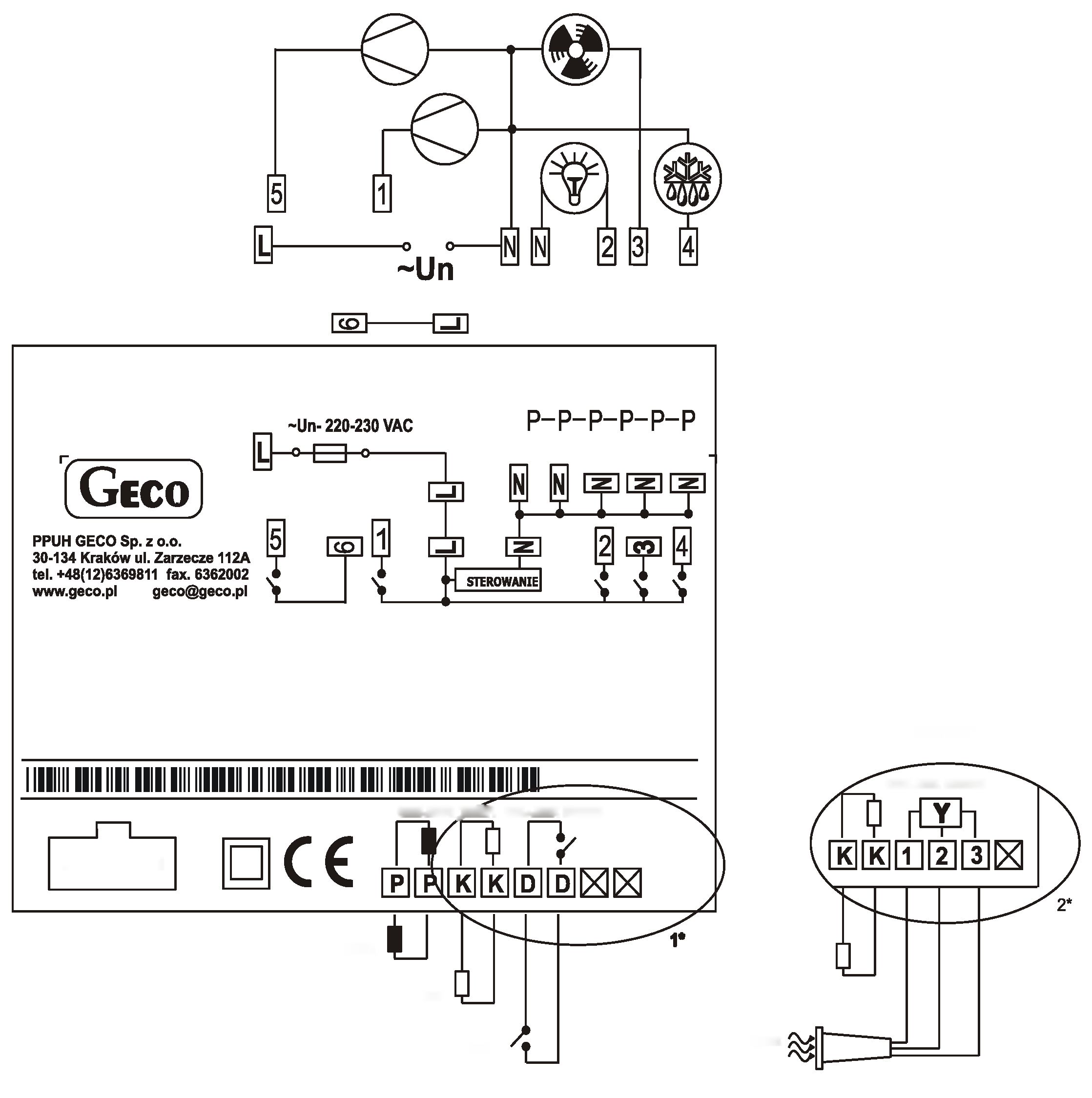 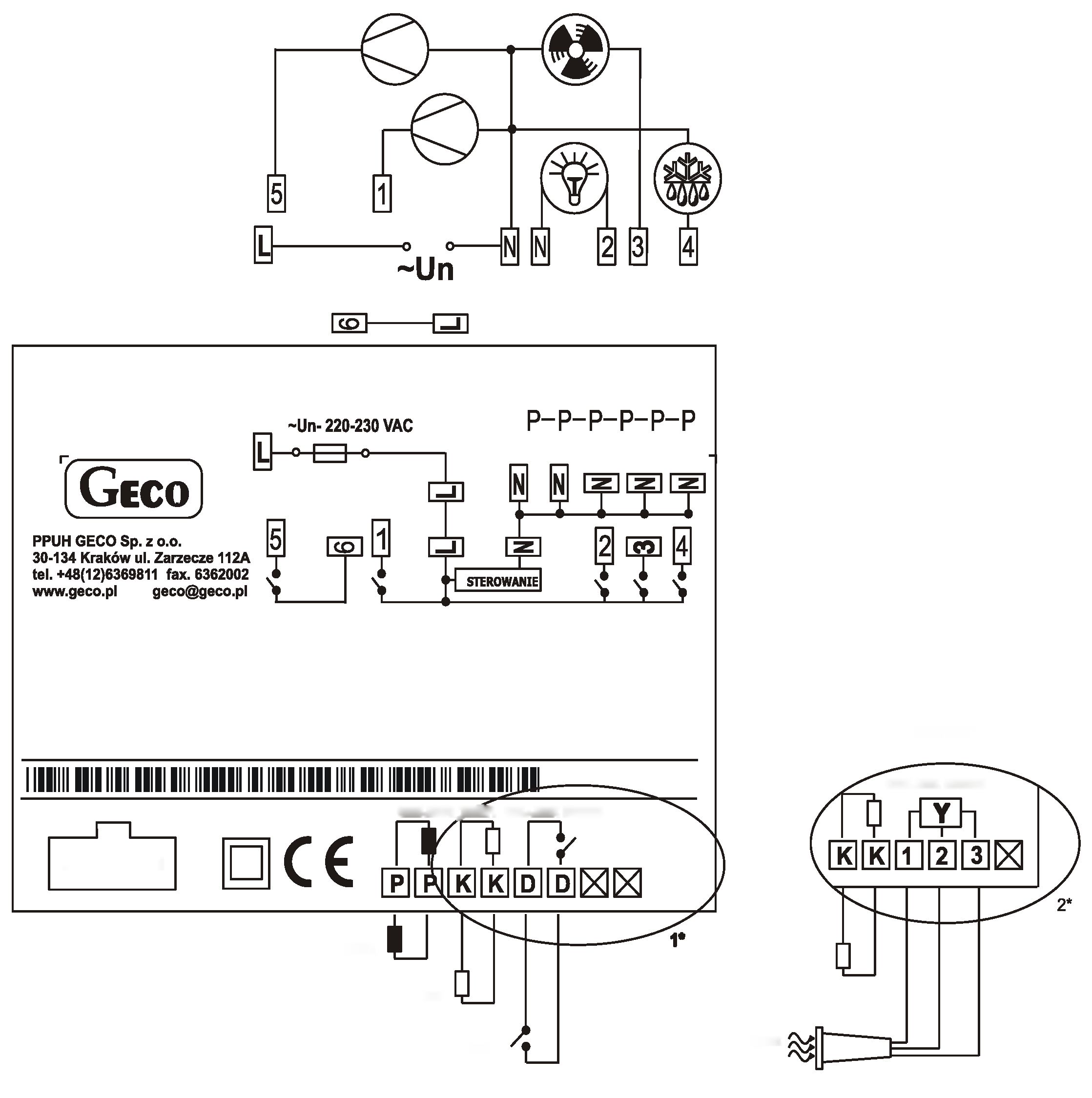 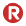 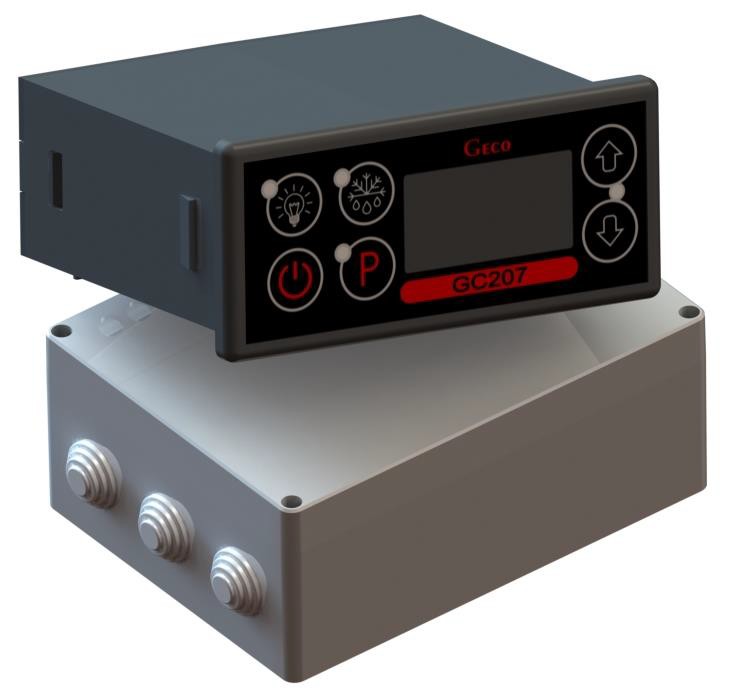 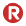 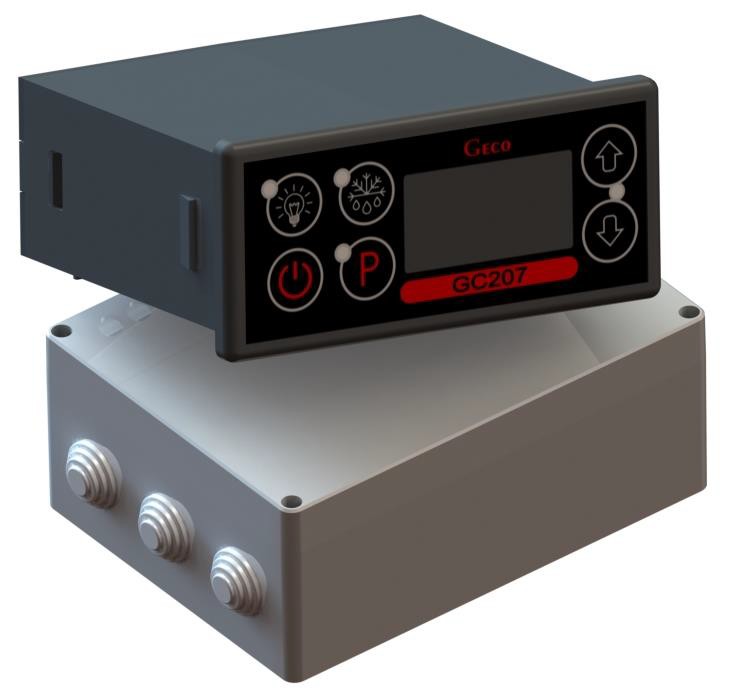 INSTALLATION, OPERATING AND MAINTENANCE MANUALGC207COOLING APPLIANCES CONTROLLERFor software version 02Operating voltage230V +10% -15%Operating temperatures+5°C to +40°CHumidity20% to 80% RHIngress protectionIP65 at the front of the control panelType of temperature sensorsNTC 2.2kΩ – measurement range: -400C to +600CEXITRELAYRECOMMENDED MAXIMUM CONTINUOUS LOADRECOMMENDED MAXIMUM CONTINUOUS LOADRECOMMENDED MAXIMUM CONTINUOUS LOADP1 – Compressor30A8A2HP1500WP2 – Light16A4A–750WP3 – Fan16A4A1HP750WP4 – Heater/Valve16A8A–1500WP5 – Compressor30A8A2HP1500WSymmetrical hysteresis for even values of 'd3'Symmetric hysteresis for odd values of 'd3'Example 1.For example, the 'd3' hysteresis is set to 2ºC For the above hysteresis setting you should also set the parameters: 'd0' at 3ºC and 'd1' at 9ºCExample 3.For example, the 'd3' hysteresis is set to 3ºC For the above hysteresis setting you should also set the parameters: ‘d0' at 3ºC and 'd1' at 8ºCExample 2.For example, the 'd3' hysteresis is set to 4ºC For the above hysteresis setting you should also set the parameters: 'd0' at 4ºC and 'd1' at 8ºCExample 4.The 'd3' hysteresis is set, for example, to 5ºC For the above hysteresis setting you should also set the parameters: 'd0' at 4ºC and 'd1' at 7ºCParameterDescriptionMin.Max.StepFactory settingc0How often defrosting should take place Note!!! If this parameter is set to '0', there will be no automatic defrosting, only manual defrosting!!! If this parameter is set to '-01', there will be no automatic or manual defrosting!!!0-01241h6hc1Maximum defrosting time if the evaporator does not reach the set temperature (parameter d02) Attention!!! If this parameter is set to '-01', there will be no time limit10-01991min30minc2Minimum compressor downtime duration0151min3minc3Evaporator dripping duration0151min2minc4Evaporator freezing time, after which the fans will start, regardless of whether the evaporator reaches the temperature set in the 'd5' parameter0251min10minc5Maximum compressor operation duration0 – means there is no test (the parameter is disabled)0991min40minc6Compressor downtime after activation of protection from 'c5' parameter0991min10minc7The time during which, after the end of defrosting ('c4' parameter), the temperature measured just before the start of defrost will be displayed.0601min5minc8Compressor operation time when the control sensor is damaged1991min25minc9Compressor downtime when the control sensor is damaged1601min5mind0Minimum temperature that the customer will be able to set-40201°C1°Cd1Maximum temperature that the customer will be able to setd0+1401°C10°Cd2Evaporator temperature at which the defrosting is finished0401°C5°Cd3Hysteresis value1101°C2°Cd4Value of the chamber sensor re-scaling from the actually measured temperature-10101°C0°Cd5Evaporator temperature at which the fans will start after defrosting-30101°C-5°Cd6The temperature of the evaporator above which the fan is always on – the parameter does not work when defrosting Setting the parameter to +40°C disables this control.-40401°C40°Cr0Mode of fan operation during defrosting – 'classic' mode according to the Geco algorithm– always on during defrosting– always off during defrosting0002100r1Determining the defrosting method of the evaporator, the parameter is set to:– defrosting by compressor stoppage– heater defrosting0103102– warm vapour defrosting valve (reverse circuit)r2Determining the mode of operation of the evaporator fans, the parameter is set to:00 – fans work only together with the compressor01 – fans run all the time after power on ATTENTION!!! This parameter has no effect on the evaporator defrosting cycle and method0001101r3Determination of the temperature control method, parameter set to: 00 – normal regulation01 – the temperature is adjusted according to the measurement from the evaporator sensor, the programmed temperature and D0, D1, D2 and D3 parameters apply to the evaporator sensor, the measurement from the chamber sensor is displayed.0001100r5Conditions for defrosting activation during the device start: 00 – start of operation without defrosting01 – if a power outage occurred during defrosting, defrosting is activated02 – defrosting after each switching the device on.0002100r6Door sensor option. 00 – no door opening sensor01 – door opening sensor exists, closed when the door is open02 – door opening sensor exists, open when the door is open0002101r7Lighting activation methods:01 – light controlled only by the door sensor 02 – light controlled only by the keypad03 – light controlled by both the door sensor and the keypad0103103r8Time elapsed after door opening until alarm activation.After 30 seconds from door opening the 'dr' message is shown. For the controllers with buzzer installed, a short beep is emitted and repeated every 30 seconds.After the R8 time elapses, the alarm is activated, signalled by the flashing of the display with the word 'dr' and a beep with the controller equipped with buzzer and the compressor is turned off.0 – means immediate alarm activation0201min1minSymptomsChecks1. The display does not light up even though the GC207 is connected to the mainsthe presence of 220V voltage on the L and N power terminalscorrect connection of the executive module with the control panelpull out and insert the ribbon slotsconnect another ribbon2. The compressor does not turn on despite signalling its activation-	red diodepresence of 220V voltage on terminals K and N – if present, check the compressorif not, check the correct connection of the executive module with the control panelcheck the jumper powering relay P5connect another ribbon3. The defrosting heater does not turn onpresence of 220V voltage on terminals according to the description on the top side of the executive moduleif it is, check the heaterif not, check the correct connection of the executive module with the control panelconnect another ribbon4. The light tube does not go onpresence of 230V voltage on terminals according to the description on the top side of the executive moduleif it is, check a/ starter, b/ fluorescent lamp, c/ chokeif not, check the correct connection of the executive module with the control panelconnect another ribbon5. Incorrect temperature readingconnecting sensors to connectors‘d4' parameter valuecorrect mounting of the sensorcondition of the sensor cable – the cable must not have any damageCheck the exact appearance of the outer surface of the sensor shell to see if it has not been mechanically damaged.6. Can’t set the required temperature- value of 'd0' and 'd1' parameters (d0<d1)7. Flashing dots on display, no switching on possiblesupply voltage valuecondition of power connectorstightening the power connectorscorrect connection of the executive module with the control panelconnect another ribbon8.	‘Abnormal’, ‘strange’ behaviour of the devicethe presence of 230V voltage on the L and N power terminalscondition of power connectorszeroing of the refrigeration unitcondition of the electrical installation and the number of devices connected to one phasedo you have the correct type of a thermostat (output label) for your device?have the control panel, actuator module or ribbon plugs not been exposed to water or other liquidare the control panel, module or ribbon plugs not exposed to moisture or rapid temperature changescorrect connection of the executive module with the control panelconnect another ribbon9. Problems with appliance defrosting'd2' and 'c0', 'c1' parameter value'c1' parameter value This is the maximum defrosting time of the device, regardless of whether the evaporator has reached the programmed defrosting end temperature or not ('d2' parameter). If this duration is too short, the appliance will not be able to defrost completely.correct mounting of the sensor to the lamellas of the evaporator.IT MUST BE FIRMLY MOUNTED AND TIGHTLY ADHERE TO THE LAMELLAS!!!is the evaporator sensor mounted in the place where the ice stays the longest, if not, check the temperature on the sensor when the last ice nuggets fall from the evaporator. THIS TEMPERATURE SHOULD BE ENTERED THEN AS 'd2' PARAMETER10. The appliance does not reach its set temperature and its cooling function is not workingwhat temperature has been programmed by the uservalues of specific parameters, especially the 'c2', 'c5', 'd0', 'd1'point 9 – Problems with defrosting the device. If the appliance does not defrost completely, it will not reach its set temperature!!!method and place of attaching the chamber sensorhave the side windows in the rack and the sliding windows in the display case not been dismantledMAKE SURE THE DEVICE IS NOT POSITIONED IN A DRAUGHT OR IN THE SUN!!!are there no fans or air conditioning installed on or near the ceilingcondenser cleanlinesstemperature in the store (each manufacturer provides max. operating temperature for the appliance)amount of gas, fans, evaporator heater, evaporator drain hose11. Incorrect operation of the door opening sensor'r6' and 'r7', 'r9' parameter valuecorrect sensor connectionif the sensor is connected to the executive module, check the correctness of the connection between the executive module and the control panelconnect another ribbon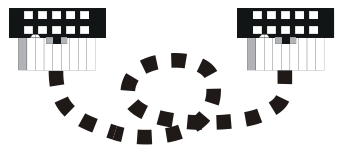 THE PICTURE SHOWS A VIEW OF THE PLUGS FROM THE SIDE OF THE HOLES AND THEIR RELATION TO EACH OTHER AND THE SELECTED RIBBON STRIP, AFTER THE CORRECT CONNECTION!!!